 All information provided will be treated in confidence in accordance with the General Data Protection Regulation (GDPR) 2018. For further information about how your personal information will be used, please visit www.derby.gov.uk where you can see a full copy of our Privacy Notice.  Alternatively you can request a hard copy from the Contact Support Team, Business Support, Derby City Council, Council House, Derby DE1 2FS. Email: contact.support@derby.gcsx.gov.uk Tel: 01332 640825Workstation self-assessment checklist - DSE 1You must fill this checklist in electronically.  You can get extra tips and advice for many of the questions by clicking on the grey       fields and pressing F1.Workstation self-assessment checklist - DSE 1You must fill this checklist in electronically.  You can get extra tips and advice for many of the questions by clicking on the grey       fields and pressing F1.Workstation self-assessment checklist - DSE 1You must fill this checklist in electronically.  You can get extra tips and advice for many of the questions by clicking on the grey       fields and pressing F1.Workstation self-assessment checklist - DSE 1You must fill this checklist in electronically.  You can get extra tips and advice for many of the questions by clicking on the grey       fields and pressing F1.Workstation self-assessment checklist - DSE 1You must fill this checklist in electronically.  You can get extra tips and advice for many of the questions by clicking on the grey       fields and pressing F1.Workstation self-assessment checklist - DSE 1You must fill this checklist in electronically.  You can get extra tips and advice for many of the questions by clicking on the grey       fields and pressing F1.Section 1 - Personal detailsSection 1 - Personal detailsSection 1 - Personal detailsSection 1 - Personal detailsSection 1 - Personal detailsSection 1 - Personal detailsName and employee number       Name and employee number       Directorate       Directorate       Directorate       Directorate       Location       Location       Date of assessment       Date of assessment       Date of assessment       Date of assessment       Briefly describe your dutiesBriefly describe your dutiesDescribe any special adjustments you need to allow you to use DSE safely.Describe any special adjustments you need to allow you to use DSE safely.Describe any special adjustments you need to allow you to use DSE safely.Describe any special adjustments you need to allow you to use DSE safely.How much time do you spend using the DSE each day?       How much time do you spend using the DSE each day?       Do you use a desktop computer, a laptop or both?If you use a laptop, do you have a docking station?Do you use a desktop computer, a laptop or both?If you use a laptop, do you have a docking station?Do you use a desktop computer, a laptop or both?If you use a laptop, do you have a docking station?Do you use a desktop computer, a laptop or both?If you use a laptop, do you have a docking station?Are you able to:vary your working day and choose when to do DSE taskstake breaks away from the screen?Are you able to:vary your working day and choose when to do DSE taskstake breaks away from the screen?Yes      NoYes      NoGive detailsGive detailsSection 2 - The equipmentSection 2 - The equipmentSection 2 - The equipmentSection 2 - The equipmentSection 2 - The equipmentSection 2 - The equipmentYour screenYour screenYour screenYour screenYour screenYour screenIs the screen:at a comfortable height?free from reflections and glare?Yes      NoYes      NoYes      NoIf no, give detailsIf no, give detailsAre the images:free from flicker?clear and easy to read?Do you know how to adjust the screen to suit you?Your keyboardYour keyboardYour keyboardYour keyboardYour keyboardYour keyboardCan you:rest your hands in front of the keyboard?find a comfortable keying position?Yes      NoYes      NoYes      NoIf no, give detailsIf no, give detailsAre the letters on the keyboard clear & easy to read?Your mouse or trackball deviceYour mouse or trackball deviceYour mouse or trackball deviceYour mouse or trackball deviceYour mouse or trackball deviceYour mouse or trackball deviceIs the device suitable:for you?for the job?Yes      NoYes      NoYes      NoIf no, give detailsIf no, give detailsIs there:room for you to position the device close to you / your keyboard to prevent overreaching?support for your wrist and forearm?Yes      NoYes      NoYes      NoIf no, give detailsIf no, give detailsDocument holderDocument holderDocument holderDocument holderDocument holderDocument holderDo you have a document holder?If not, would one be useful?Yes      NoYes      NoYes      NoIf no, give detailsIf no, give detailsSection 3 - The furnitureSection 3 - The furnitureSection 3 - The furnitureSection 3 - The furnitureSection 3 - The furnitureSection 3 - The furnitureYour chairYour chairYour chairYour chairYour chairYour chairIs your chair:stable & comfortable?adjustable?Yes      NoYes      NoYes      NoIf no, give detailsIf no, give detailsDo you know how to adjust your chair to suit you?Can you place your feet flat on the floor when seated?Your deskYour deskYour deskYour deskYour deskYour deskIs your desk:large enough for all tasks - data entry and clerical?large enough for all the equipment you use?at a comfortable height?Yes      NoYes      NoYes      NoIf no, give detailsIf no, give detailsIs there enough room under the desk for your legs?Can you reach all equipment easily without awkward stretching?Sction 4 - The environmentSction 4 - The environmentSction 4 - The environmentSction 4 - The environmentSction 4 - The environmentSction 4 - The environmentDo you find the lighting suitable for the job?Yes      NoYes      NoYes      NoIf no, give detailsIf no, give detailsDo you find the working environment generally comfortable?Is the area free from hazards, such as trailing cables?Is there enough space around your workstation?Is the area free from distracting noise from equipment, such as printers?Section 5 - Training and Information Section 5 - Training and Information Section 5 - Training and Information Section 5 - Training and Information Section 5 - Training and Information Section 5 - Training and Information Have you got copies of the:Council’s DSE Policy and guidance documentsHealth and Safety Executive’s leaflet ‘Working with VDUs’?Yes      NoYes      NoYes      NoIf no, ask your manager or look on the intranet or the Schools’ H&S pages on the Web.If no, ask your manager or look on the intranet or the Schools’ H&S pages on the Web.Do you understand all parts of the Policy & guidance?If no, ask your manager.If no, ask your manager.Have you completed the Council’s DSE e-learning course?If no, do it now.  DCC e-learning portalIf no, do it now.  DCC e-learning portalAre you aware that free eye tests can be arranged for Council employees who are ‘habitual users’ of DSE at work?If no, ask your manager.If no, ask your manager.Have you had your eyes tested in the last two years?If no, get a DSE 3 form from your manager, the intranet or the Schools’ H&S pages on the Web.If no, get a DSE 3 form from your manager, the intranet or the Schools’ H&S pages on the Web.Do you know how to adjust your workstation to suit you?If no, ask your manager.If no, ask your manager.Section 6 - Health issuesSection 6 - Health issuesSection 6 - Health issuesSection 6 - Health issuesSection 6 - Health issuesSection 6 - Health issues26Do you currently have any discomfort when using DSE?Any health problems that make working with DSE difficult or uncomfortable or that are being made worse by DSE work?26Do you currently have any discomfort when using DSE?Any health problems that make working with DSE difficult or uncomfortable or that are being made worse by DSE work?Yes      NoYes      NoIf yes, your manager must get advice from the Health & Safety Team.If yes, your manager must get advice from the Health & Safety Team.Additional comments or informationAdditional comments or informationAdditional comments or informationAdditional comments or informationAdditional comments or informationYour nameNow send this to your manager so they can complete Section 7.Now send this to your manager so they can complete Section 7.Now send this to your manager so they can complete Section 7.Now send this to your manager so they can complete Section 7.Now send this to your manager so they can complete Section 7.Now send this to your manager so they can complete Section 7.Section 7 - Management actionSection 7 - Management actionSection 7 - Management actionSection 7 - Management actionSection 7 - Management actionSection 7 - Management actionManagers must complete this section before returning the form to health and safety team, incomplete forms will be returned. To comply with the DSE Regulations the answer to all questions in Sections 2 to 5 must be ‘yes’.  If the answer to question 26 is ‘yes’, you must get further advice from the Health and Safety TeamManagers must complete this section before returning the form to health and safety team, incomplete forms will be returned. To comply with the DSE Regulations the answer to all questions in Sections 2 to 5 must be ‘yes’.  If the answer to question 26 is ‘yes’, you must get further advice from the Health and Safety TeamManagers must complete this section before returning the form to health and safety team, incomplete forms will be returned. To comply with the DSE Regulations the answer to all questions in Sections 2 to 5 must be ‘yes’.  If the answer to question 26 is ‘yes’, you must get further advice from the Health and Safety TeamManagers must complete this section before returning the form to health and safety team, incomplete forms will be returned. To comply with the DSE Regulations the answer to all questions in Sections 2 to 5 must be ‘yes’.  If the answer to question 26 is ‘yes’, you must get further advice from the Health and Safety TeamManagers must complete this section before returning the form to health and safety team, incomplete forms will be returned. To comply with the DSE Regulations the answer to all questions in Sections 2 to 5 must be ‘yes’.  If the answer to question 26 is ‘yes’, you must get further advice from the Health and Safety TeamManagers must complete this section before returning the form to health and safety team, incomplete forms will be returned. To comply with the DSE Regulations the answer to all questions in Sections 2 to 5 must be ‘yes’.  If the answer to question 26 is ‘yes’, you must get further advice from the Health and Safety TeamManager’s name Manager’s name Manager’s name Manager’s contact detailsManager’s contact detailsManager’s contact detailsLocationLocationLocationDateDateDateWhen complete, email a copy of the form to employee.healthandsafety@derby.gov.uk.  Remember to keep a copy for your records and one for the employee’s file.When complete, email a copy of the form to employee.healthandsafety@derby.gov.uk.  Remember to keep a copy for your records and one for the employee’s file.When complete, email a copy of the form to employee.healthandsafety@derby.gov.uk.  Remember to keep a copy for your records and one for the employee’s file.When complete, email a copy of the form to employee.healthandsafety@derby.gov.uk.  Remember to keep a copy for your records and one for the employee’s file.When complete, email a copy of the form to employee.healthandsafety@derby.gov.uk.  Remember to keep a copy for your records and one for the employee’s file.When complete, email a copy of the form to employee.healthandsafety@derby.gov.uk.  Remember to keep a copy for your records and one for the employee’s file.Assessment reviewDSE assessments must be reviewed at least every two years.  Expected next review date      .Review them immediately if the employee reports problems or if work circumstances change significantly.Assessment reviewDSE assessments must be reviewed at least every two years.  Expected next review date      .Review them immediately if the employee reports problems or if work circumstances change significantly.Assessment reviewDSE assessments must be reviewed at least every two years.  Expected next review date      .Review them immediately if the employee reports problems or if work circumstances change significantly.Assessment reviewDSE assessments must be reviewed at least every two years.  Expected next review date      .Review them immediately if the employee reports problems or if work circumstances change significantly.Assessment reviewDSE assessments must be reviewed at least every two years.  Expected next review date      .Review them immediately if the employee reports problems or if work circumstances change significantly.Assessment reviewDSE assessments must be reviewed at least every two years.  Expected next review date      .Review them immediately if the employee reports problems or if work circumstances change significantly.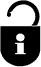 